Assessment Readiness Self-Evaluation Checklist for CAP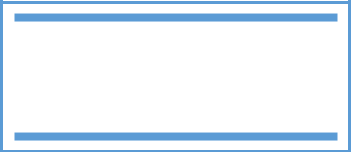 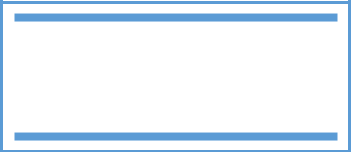 Before your assessment, go through the checklist and ensure that you are able to tick ‘YES’ for at least 60% (16/26) of the assessment criteria.CompetenciesAssessment CriteriaYesNoPerform career advisory servicesAble to differentiate the roles of a career advisor, a career coach, and a career counsellorPerform career advisory servicesAble to explain the roles as a career advisor and when to refer a client to a trained career coachPerform career advisory servicesAble to provide a brief description of current job role and functions relating to career advisory services in the organisationPerform career advisory servicesAble to explain how career development services will benefit the current employment landscape in SingaporePerform career advisory servicesAble to explain how the evolution of career development can impact the current employment landscape for your industry you work inPerform career advisory servicesAble to describe a youth career issue and explain why it is important for students to plan their careers early.Perform career advisory servicesAble to describe an adult career issue and explain how understanding the career issue will help career advisors better serve their clientsPerform career advisory servicesAble to explain the gig economy and what are some of the activities that happen withinPerform career advisory servicesAble to guide a client to his/her training options in the local training landscapeApply helping process in career developmentAble to apply at least 3 communication and interpersonal skills to build rapport and establish a working allianceApply helping process in career developmentAble to address the impact of and provide help with the management of job loss through the 6-step Helping Process ModelApply helping process in career developmentAble to encourage ownership and continuous efforts to keep career and skills portfolio relevantApply helping process in career developmentAble to facilitate personal reflection on one’s Values, Career Interests, Personality, Skills (VIPS)Apply helping process in career developmentAble to explain how to use career profiling tools and resources in local online portalsImpart skills and techniques in the job search processAble to facilitate basic career and training advisory sessions in individual settingsImpart skills and techniques in the job search processAble to explain the success factors for effective job searchImpart skills and techniques in the job search processAble to assist client with a variety of job search strategiesImpart skills and techniques in the job search processAble to explain how to analyse job descriptions and functions to enhance job matchingImpart skills and techniques in the job search processAble to explain how to showcase one’s competencies in a resume, interview, or during networkingImpart skills and techniques in the job search processAble to explain how to develop and implement a client’s action planAdapt career resources to respond to the needs of diverse groupsAble to describe a diverse client group (and their characteristics) that may require special attention for career development in SingaporeAdapt career resources to respond to the needs of diverse groupsAble to explain how to adapt conversations with diverse groupAdapt career resources to respond to the needs of diverse groupsAble to identify 2 career services channels and/or touch points appropriate available in Singapore to address the needs of diverse client groupAdapt career resources to respond to the needs of diverse groupsAble to explain how to use 2 career services channels and/or touch points to help the diverse client groupPromote career development services and initiativesAble to describe two ways to increase career awareness of the diverse client groupPromote career development services and initiativesAble to explain two ways to promote and market your career services to the diverse client groupTotalTotal   26  26